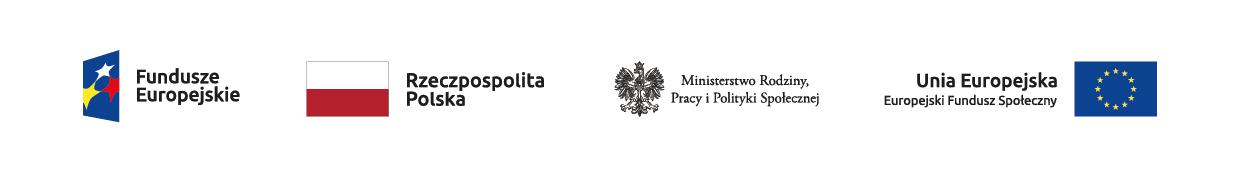 Załącznik nr 2 do UmowyOŚWIADCZENIE MIKROPRZEDSIĘBIORCY, MAŁEGO I ŚREDNIEGO PRZEDSIĘBIORCY O ZATRUDNIANIU W DANYM MIESIĄCU PRACOWNIKÓW OBJĘTYCH UMOWĄ ORAZ KOSZTACH WYNAGRODZEŃ KAŻDEGO Z TYCH PRACOWNIKÓW I NALEŻNYCH OD TYCH WYNAGRODZEŃ SKŁADEK NA UBEZPIECZENIA SPOŁECZNE, WEDŁUG STANU NA OSTATNI DZIEŃ MIESIĄCA ZA KTÓRY DOFINANSOWANIE JEST WYPŁACANE, ZGODNIE Z WYMOGIEM WSKAZANYM w art. 15zzb ust. 7 oraz ust. 8 ustawy.10art. 15zzb ust. 7. Dofinansowanie jest wypłacane w okresach miesięcznych, po złożeniu przez przedsiębiorcę oświadczenia o zatrudnianiu w danym miesiącu pracowników objętych umową (…) oraz kosztach wynagrodzeń każdego z tych pracowników i należnych od tych wynagrodzeń składek na ubezpieczenia społeczne, według stanu na ostatni dzień miesiąca, za który dofinansowanie jest wypłacane.art. 15zzb ust. 8. Przedsiębiorca jest obowiązany do utrzymania w zatrudnieniu pracowników objętych umową (…) przez okres dofinansowania.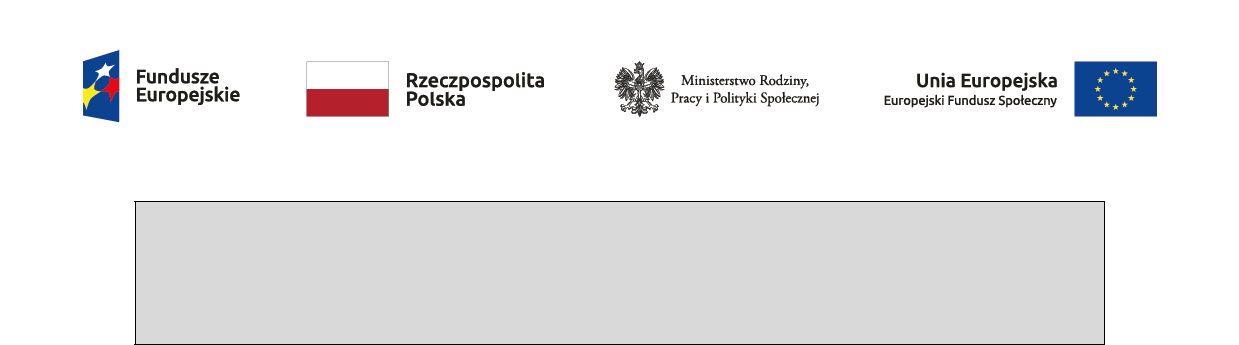 Koszty wynagrodzeń każdego z pracowników objętych umową w danym miesiącu i należnych od tychwynagrodzeń składek na ubezpieczenia społeczne, według stanu na ostatni dzień miesiąca, za który dofinansowanie jest wypłacane, znajdują się w Załączniku nr 2 do Wniosku. Załącznik ten zawiera również informacje o liczbie pracowników objętych Umową.Jestem świadoma/y odpowiedzialności karnej za złożenie fałszywego oświadczenia.……………………………  						……..………………miejscowość, data							czytelny podpis Wnioskodawcy/osoby reprezentującej Wnioskodawcę/pełnomocnika WnioskodawcyZałącznik nr 3 do umowyZESTAWIENIE ŹRÓDEŁ FINANSOWANIA UMOWY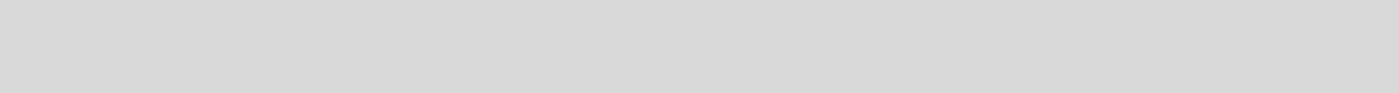 KLAUZULA INFORMACYJNA DOTYCZĄCA PRZETWARZANIA DANYCH OSOBOWYCH NA PODSTAWIE OBOWIĄZKU PRAWNEGO CIĄŻĄCEGO NA ADMINISTRATORZEZgodnie z art. 13 ust. 1 i 2 rozporządzenia Parlamentu Europejskiego i Rady (UE) 2016/679 z dnia 27 kwietnia 2016 r. w sprawie ochrony osób fizycznych w związku z przetwarzaniem danych osobowych i w sprawie swobodnego przepływu takich danych oraz uchylenia dyrektywy 95/46/WE poniżej przekazuję następujące informacje: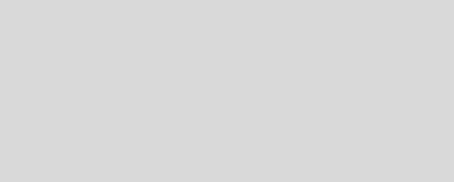 DANE KONTAKTOWEADMINISTRATORA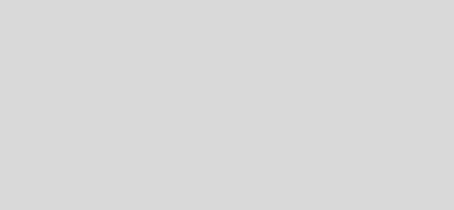 Z administratorem danych można się skontaktować poprzez adres mailowy podany na stronie internetowej urzędu, do którego został złożony wniosek lub z którym zawarta została umowa o dofinansowanie, lub pisemnie na adres siedziby administratora.DANE KONTAKTOWE	Z  Inspektorem  Ochrony  Danych  można  się  kontaktować  we  wszystkichINSPEKTORA OCHRONY	sprawach dotyczących przetwarzania danych osobowych w szczególności wDANYCH	zakresie korzystania z praw związanych z ich przetwarzaniem poprzez adres mailowy inspektora podany na stronie internetowej urzędu lub pisemnie na adres siedziby administratora.nr 1304/2013 z dnia 17 grudnia 2013 r. w sprawie Europejskiego Funduszu Społecznego i uchylającego rozporządzenie Rady (WE) nr 1081/2006 (Dz. Urz. UE L 347 z 20.12.2013, str. 470, z późn. zm.),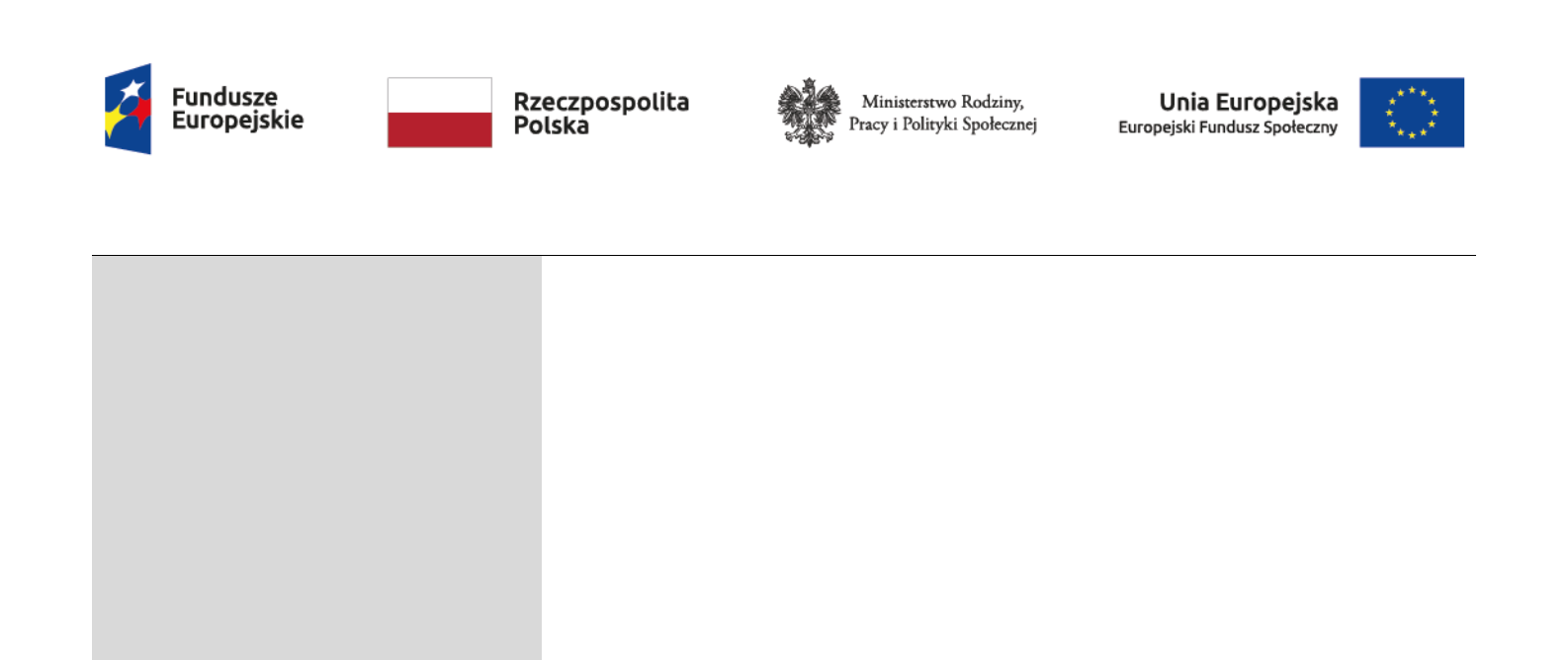 ustawą z dnia 11 lipca 2014 r. o zasadach realizacji programów w zakresie polityki spójności finansowanych w perspektywie finansowej 2014–2020 (Dz. U. z 2017 2018 r. poz. 14601431, z późn. zm.),rozporządzeniem wykonawczym Komisji (UE) nr 1011/2014 z dnia 22 września 2014 r. ustanawiającym szczegółowe przepisy wykonawcze do rozporządzenia Parlamentu Europejskiego i Rady(UE)  nr  1303/2013  w  odniesieniu  do  wzorów  służących  do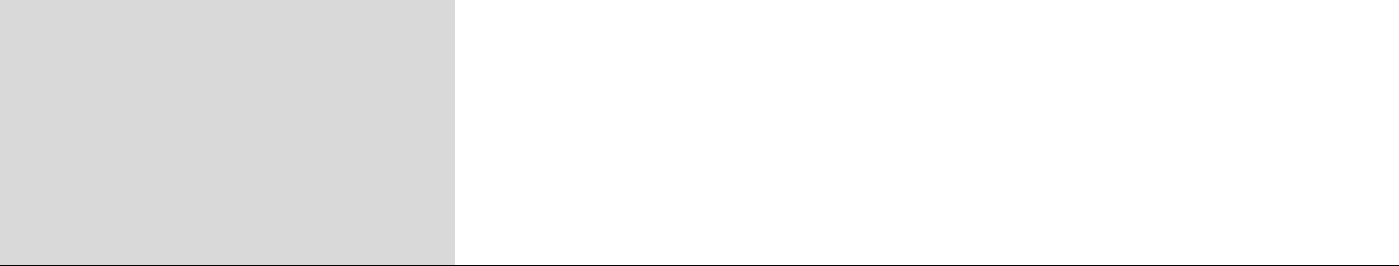 PRAWO WNIESIENIA SKARGI DO ORGANU NADZORCZEGO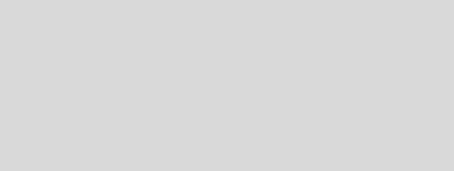 INFORMACJA O DOWOLNOŚCI LUB OBOWIĄZKU PODANIA DANYCHPrzysługuje Pani/Panu również prawo wniesienia skargi do organu nadzorczego zajmującego się ochroną danych osobowych w państwie członkowskim Pani / Pana zwykłego pobytu, miejsca pracy lub miejsca popełnienia domniemanego naruszenia, którym jest:Prezes Urzędu Ochrony Danych Osobowych (PUODO)Adres: Stawki 2, 00-193 WarszawaTelefon: 22 531 03 00Podanie danych osobowych jest dobrowolne, jednakże ich przetwarzanie jest warunkiem podpisania umowy o dofinansowanie i jej realizacjNazwa przedsiębiorstwaNazwa przedsiębiorstwaUlica,nr domu/nr lokaluAdres przedsiębiorstwaAdres przedsiębiorstwaKod pocztowyMiejscowośćPowiatWojewództwoNumer identyfikacji podatkowejNumer identyfikacji podatkowejNIP/PESELNIP/PESELNumer telefonu kontaktowegoNumer telefonu kontaktowegoAdres e-mailAdres e-mailNumer umowyNumer umowyLiczba zatrudnianych w danymLiczba zatrudnianych w danymmiesiącu pracowników objętych umowąmiesiącu pracowników objętych umową……………… osób……………… osóbOkres za który składane jestOkres za który składane jestod……. /..…. / 2020 r. do   ……. /……. /2020 r.od……. /..…. / 2020 r. do   ……. /……. /2020 r.oświadczenieoświadczenieod……. /..…. / 2020 r. do   ……. /……. /2020 r.od……. /..…. / 2020 r. do   ……. /……. /2020 r.oświadczenieoświadczenieŹródło finansowaniaKwota w PLNDOFINANSOWANIE ŁĄCZNIEw tymRegionalny Program OperacyjnyWojewództwa …. 2014-2020Program Operacyjny Wiedza EdukacjaRozwój 2014-2020Fundusz PracyTOŻSAMOŚĆAdministratorem Pani/ Pana danych osobowych jest powiatowy urząd pracy,ADMINISTRATORAdo którego został złożony wniosek lub z którym zawarta została umowao dofinansowanie  oraz  Instytucja  Zarządzająca  Programem  Operacyjnymfinansowanym z EFS właściwa ze względu na źródło finansowania wsparcia,określone w załączniku 3 do umowy o dofinansowanieCELE PRZETWARZANIAPani/Pana  dane  będą  przetwarzane  w  celu  udzielenia  i  realizacji  umowyPani/Pana  dane  będą  przetwarzane  w  celu  udzielenia  i  realizacji  umowyPani/Pana  dane  będą  przetwarzane  w  celu  udzielenia  i  realizacji  umowyPani/Pana  dane  będą  przetwarzane  w  celu  udzielenia  i  realizacji  umowyPani/Pana  dane  będą  przetwarzane  w  celu  udzielenia  i  realizacji  umowyPani/Pana  dane  będą  przetwarzane  w  celu  udzielenia  i  realizacji  umowyPani/Pana  dane  będą  przetwarzane  w  celu  udzielenia  i  realizacji  umowyPani/Pana  dane  będą  przetwarzane  w  celu  udzielenia  i  realizacji  umowyPani/Pana  dane  będą  przetwarzane  w  celu  udzielenia  i  realizacji  umowyPani/Pana  dane  będą  przetwarzane  w  celu  udzielenia  i  realizacji  umowyPani/Pana  dane  będą  przetwarzane  w  celu  udzielenia  i  realizacji  umowyPani/Pana  dane  będą  przetwarzane  w  celu  udzielenia  i  realizacji  umowyPani/Pana  dane  będą  przetwarzane  w  celu  udzielenia  i  realizacji  umowyCELE PRZETWARZANIAdofinansowania,   w   tym   potwierdzania   kwalifikowalności   wydatków,dofinansowania,   w   tym   potwierdzania   kwalifikowalności   wydatków,dofinansowania,   w   tym   potwierdzania   kwalifikowalności   wydatków,dofinansowania,   w   tym   potwierdzania   kwalifikowalności   wydatków,dofinansowania,   w   tym   potwierdzania   kwalifikowalności   wydatków,dofinansowania,   w   tym   potwierdzania   kwalifikowalności   wydatków,dofinansowania,   w   tym   potwierdzania   kwalifikowalności   wydatków,dofinansowania,   w   tym   potwierdzania   kwalifikowalności   wydatków,dofinansowania,   w   tym   potwierdzania   kwalifikowalności   wydatków,dofinansowania,   w   tym   potwierdzania   kwalifikowalności   wydatków,dofinansowania,   w   tym   potwierdzania   kwalifikowalności   wydatków,dofinansowania,   w   tym   potwierdzania   kwalifikowalności   wydatków,dofinansowania,   w   tym   potwierdzania   kwalifikowalności   wydatków,DANYCHdofinansowania,   w   tym   potwierdzania   kwalifikowalności   wydatków,dofinansowania,   w   tym   potwierdzania   kwalifikowalności   wydatków,dofinansowania,   w   tym   potwierdzania   kwalifikowalności   wydatków,dofinansowania,   w   tym   potwierdzania   kwalifikowalności   wydatków,dofinansowania,   w   tym   potwierdzania   kwalifikowalności   wydatków,dofinansowania,   w   tym   potwierdzania   kwalifikowalności   wydatków,dofinansowania,   w   tym   potwierdzania   kwalifikowalności   wydatków,dofinansowania,   w   tym   potwierdzania   kwalifikowalności   wydatków,dofinansowania,   w   tym   potwierdzania   kwalifikowalności   wydatków,dofinansowania,   w   tym   potwierdzania   kwalifikowalności   wydatków,dofinansowania,   w   tym   potwierdzania   kwalifikowalności   wydatków,dofinansowania,   w   tym   potwierdzania   kwalifikowalności   wydatków,dofinansowania,   w   tym   potwierdzania   kwalifikowalności   wydatków,DANYCHwnioskowaniawnioskowaniaopłatnościpłatnościpłatnościdoKomisjiKomisjiEuropejskiej,Europejskiej,raportowaniaraportowaniawnioskowaniawnioskowaniaopłatnościpłatnościpłatnościdoKomisjiKomisjiEuropejskiej,Europejskiej,raportowaniaraportowaniao nieprawidłowościach,o nieprawidłowościach,o nieprawidłowościach,o nieprawidłowościach,o nieprawidłowościach,ewaluacji,ewaluacji,ewaluacji,monitoringu,monitoringu,kontroli,kontroli,audytu,sprawozdawczości  oraz  realizacji  obowiązku  informacyjnego  dotyczącegosprawozdawczości  oraz  realizacji  obowiązku  informacyjnego  dotyczącegosprawozdawczości  oraz  realizacji  obowiązku  informacyjnego  dotyczącegosprawozdawczości  oraz  realizacji  obowiązku  informacyjnego  dotyczącegosprawozdawczości  oraz  realizacji  obowiązku  informacyjnego  dotyczącegosprawozdawczości  oraz  realizacji  obowiązku  informacyjnego  dotyczącegosprawozdawczości  oraz  realizacji  obowiązku  informacyjnego  dotyczącegosprawozdawczości  oraz  realizacji  obowiązku  informacyjnego  dotyczącegosprawozdawczości  oraz  realizacji  obowiązku  informacyjnego  dotyczącegosprawozdawczości  oraz  realizacji  obowiązku  informacyjnego  dotyczącegosprawozdawczości  oraz  realizacji  obowiązku  informacyjnego  dotyczącegosprawozdawczości  oraz  realizacji  obowiązku  informacyjnego  dotyczącegosprawozdawczości  oraz  realizacji  obowiązku  informacyjnego  dotyczącegoprzekazywania   do   publicznej   wiadomości   informacji   o   podmiotachprzekazywania   do   publicznej   wiadomości   informacji   o   podmiotachprzekazywania   do   publicznej   wiadomości   informacji   o   podmiotachprzekazywania   do   publicznej   wiadomości   informacji   o   podmiotachprzekazywania   do   publicznej   wiadomości   informacji   o   podmiotachprzekazywania   do   publicznej   wiadomości   informacji   o   podmiotachprzekazywania   do   publicznej   wiadomości   informacji   o   podmiotachprzekazywania   do   publicznej   wiadomości   informacji   o   podmiotachprzekazywania   do   publicznej   wiadomości   informacji   o   podmiotachprzekazywania   do   publicznej   wiadomości   informacji   o   podmiotachprzekazywania   do   publicznej   wiadomości   informacji   o   podmiotachprzekazywania   do   publicznej   wiadomości   informacji   o   podmiotachprzekazywania   do   publicznej   wiadomości   informacji   o   podmiotachuzyskujących wsparcie z EFS.uzyskujących wsparcie z EFS.uzyskujących wsparcie z EFS.uzyskujących wsparcie z EFS.uzyskujących wsparcie z EFS.uzyskujących wsparcie z EFS.PODSTAWA PRAWNAPodstawą  prawną  przetwarzania  danych  jest  art.  6 ust. 1 lit. e RODOPodstawą  prawną  przetwarzania  danych  jest  art.  6 ust. 1 lit. e RODOPodstawą  prawną  przetwarzania  danych  jest  art.  6 ust. 1 lit. e RODOPodstawą  prawną  przetwarzania  danych  jest  art.  6 ust. 1 lit. e RODOPodstawą  prawną  przetwarzania  danych  jest  art.  6 ust. 1 lit. e RODOPodstawą  prawną  przetwarzania  danych  jest  art.  6 ust. 1 lit. e RODOPodstawą  prawną  przetwarzania  danych  jest  art.  6 ust. 1 lit. e RODOPodstawą  prawną  przetwarzania  danych  jest  art.  6 ust. 1 lit. e RODOPodstawą  prawną  przetwarzania  danych  jest  art.  6 ust. 1 lit. e RODOPodstawą  prawną  przetwarzania  danych  jest  art.  6 ust. 1 lit. e RODOPodstawą  prawną  przetwarzania  danych  jest  art.  6 ust. 1 lit. e RODOPodstawą  prawną  przetwarzania  danych  jest  art.  6 ust. 1 lit. e RODOPodstawą  prawną  przetwarzania  danych  jest  art.  6 ust. 1 lit. e RODOPODSTAWA PRAWNAw związku z:w związku z:PRZETWARZANIA DANYCHw związku z:w związku z:PRZETWARZANIA DANYCH•  art.  15•  art.  15zzbzzbustawy  z  dnia  2  marca  2020  r.  o  szczególnychustawy  z  dnia  2  marca  2020  r.  o  szczególnychustawy  z  dnia  2  marca  2020  r.  o  szczególnychustawy  z  dnia  2  marca  2020  r.  o  szczególnychustawy  z  dnia  2  marca  2020  r.  o  szczególnychustawy  z  dnia  2  marca  2020  r.  o  szczególnychustawy  z  dnia  2  marca  2020  r.  o  szczególnychustawy  z  dnia  2  marca  2020  r.  o  szczególnychustawy  z  dnia  2  marca  2020  r.  o  szczególnych•  art.  15•  art.  15zzbzzbustawy  z  dnia  2  marca  2020  r.  o  szczególnychustawy  z  dnia  2  marca  2020  r.  o  szczególnychustawy  z  dnia  2  marca  2020  r.  o  szczególnychustawy  z  dnia  2  marca  2020  r.  o  szczególnychustawy  z  dnia  2  marca  2020  r.  o  szczególnychustawy  z  dnia  2  marca  2020  r.  o  szczególnychustawy  z  dnia  2  marca  2020  r.  o  szczególnychustawy  z  dnia  2  marca  2020  r.  o  szczególnychustawy  z  dnia  2  marca  2020  r.  o  szczególnych•  art.  15•  art.  15zzbzzbustawy  z  dnia  2  marca  2020  r.  o  szczególnychustawy  z  dnia  2  marca  2020  r.  o  szczególnychustawy  z  dnia  2  marca  2020  r.  o  szczególnychustawy  z  dnia  2  marca  2020  r.  o  szczególnychustawy  z  dnia  2  marca  2020  r.  o  szczególnychustawy  z  dnia  2  marca  2020  r.  o  szczególnychustawy  z  dnia  2  marca  2020  r.  o  szczególnychustawy  z  dnia  2  marca  2020  r.  o  szczególnychustawy  z  dnia  2  marca  2020  r.  o  szczególnychrozwiązaniachrozwiązaniachrozwiązaniachzwiązanychzwiązanychzwiązanychzzapobieganiem,zapobieganiem,przeciwdziałaniemprzeciwdziałaniemprzeciwdziałaniemi zwalczaniemi zwalczaniemi zwalczaniemCOVID-19,COVID-19,COVID-19,innychchoróbzakaźnych   orazzakaźnych   orazzakaźnych   orazwywołanych nimi sytuacji kryzysowych (Dz.U. poz. 374 z późn. zm.)wywołanych nimi sytuacji kryzysowych (Dz.U. poz. 374 z późn. zm.)wywołanych nimi sytuacji kryzysowych (Dz.U. poz. 374 z późn. zm.)wywołanych nimi sytuacji kryzysowych (Dz.U. poz. 374 z późn. zm.)wywołanych nimi sytuacji kryzysowych (Dz.U. poz. 374 z późn. zm.)wywołanych nimi sytuacji kryzysowych (Dz.U. poz. 374 z późn. zm.)wywołanych nimi sytuacji kryzysowych (Dz.U. poz. 374 z późn. zm.)wywołanych nimi sytuacji kryzysowych (Dz.U. poz. 374 z późn. zm.)wywołanych nimi sytuacji kryzysowych (Dz.U. poz. 374 z późn. zm.)wywołanych nimi sytuacji kryzysowych (Dz.U. poz. 374 z późn. zm.)wywołanych nimi sytuacji kryzysowych (Dz.U. poz. 374 z późn. zm.)wywołanych nimi sytuacji kryzysowych (Dz.U. poz. 374 z późn. zm.)•rozporządzeniemrozporządzeniemrozporządzeniemrozporządzeniemParlamentuParlamentuParlamentuEuropejskiegoEuropejskiegoiRady(UE)nr 1303/2013 z dnia 17 grudnia 2013 r. ustanawiającym  wspólnenr 1303/2013 z dnia 17 grudnia 2013 r. ustanawiającym  wspólnenr 1303/2013 z dnia 17 grudnia 2013 r. ustanawiającym  wspólnenr 1303/2013 z dnia 17 grudnia 2013 r. ustanawiającym  wspólnenr 1303/2013 z dnia 17 grudnia 2013 r. ustanawiającym  wspólnenr 1303/2013 z dnia 17 grudnia 2013 r. ustanawiającym  wspólnenr 1303/2013 z dnia 17 grudnia 2013 r. ustanawiającym  wspólnenr 1303/2013 z dnia 17 grudnia 2013 r. ustanawiającym  wspólnenr 1303/2013 z dnia 17 grudnia 2013 r. ustanawiającym  wspólnenr 1303/2013 z dnia 17 grudnia 2013 r. ustanawiającym  wspólnenr 1303/2013 z dnia 17 grudnia 2013 r. ustanawiającym  wspólnenr 1303/2013 z dnia 17 grudnia 2013 r. ustanawiającym  wspólneprzepisy dotyczące Europejskiego Funduszu Rozwoju Regionalnego,przepisy dotyczące Europejskiego Funduszu Rozwoju Regionalnego,przepisy dotyczące Europejskiego Funduszu Rozwoju Regionalnego,przepisy dotyczące Europejskiego Funduszu Rozwoju Regionalnego,przepisy dotyczące Europejskiego Funduszu Rozwoju Regionalnego,przepisy dotyczące Europejskiego Funduszu Rozwoju Regionalnego,przepisy dotyczące Europejskiego Funduszu Rozwoju Regionalnego,przepisy dotyczące Europejskiego Funduszu Rozwoju Regionalnego,przepisy dotyczące Europejskiego Funduszu Rozwoju Regionalnego,przepisy dotyczące Europejskiego Funduszu Rozwoju Regionalnego,przepisy dotyczące Europejskiego Funduszu Rozwoju Regionalnego,przepisy dotyczące Europejskiego Funduszu Rozwoju Regionalnego,Europejskiego   Funduszu   Społecznego,   Funduszu   Spójności,Europejskiego   Funduszu   Społecznego,   Funduszu   Spójności,Europejskiego   Funduszu   Społecznego,   Funduszu   Spójności,Europejskiego   Funduszu   Społecznego,   Funduszu   Spójności,Europejskiego   Funduszu   Społecznego,   Funduszu   Spójności,Europejskiego   Funduszu   Społecznego,   Funduszu   Spójności,Europejskiego   Funduszu   Społecznego,   Funduszu   Spójności,Europejskiego   Funduszu   Społecznego,   Funduszu   Spójności,Europejskiego   Funduszu   Społecznego,   Funduszu   Spójności,Europejskiego   Funduszu   Społecznego,   Funduszu   Spójności,Europejskiego   Funduszu   Społecznego,   Funduszu   Spójności,Europejskiego   Funduszu   Społecznego,   Funduszu   Spójności,Europejskiego  Funduszu  Rolnego  na  rzecz  Rozwoju  ObszarówEuropejskiego  Funduszu  Rolnego  na  rzecz  Rozwoju  ObszarówEuropejskiego  Funduszu  Rolnego  na  rzecz  Rozwoju  ObszarówEuropejskiego  Funduszu  Rolnego  na  rzecz  Rozwoju  ObszarówEuropejskiego  Funduszu  Rolnego  na  rzecz  Rozwoju  ObszarówEuropejskiego  Funduszu  Rolnego  na  rzecz  Rozwoju  ObszarówEuropejskiego  Funduszu  Rolnego  na  rzecz  Rozwoju  ObszarówEuropejskiego  Funduszu  Rolnego  na  rzecz  Rozwoju  ObszarówEuropejskiego  Funduszu  Rolnego  na  rzecz  Rozwoju  ObszarówEuropejskiego  Funduszu  Rolnego  na  rzecz  Rozwoju  ObszarówEuropejskiego  Funduszu  Rolnego  na  rzecz  Rozwoju  ObszarówEuropejskiego  Funduszu  Rolnego  na  rzecz  Rozwoju  ObszarówWiejskich oraz Europejskiego Funduszu Morskiego i Rybackiego orazWiejskich oraz Europejskiego Funduszu Morskiego i Rybackiego orazWiejskich oraz Europejskiego Funduszu Morskiego i Rybackiego orazWiejskich oraz Europejskiego Funduszu Morskiego i Rybackiego orazWiejskich oraz Europejskiego Funduszu Morskiego i Rybackiego orazWiejskich oraz Europejskiego Funduszu Morskiego i Rybackiego orazWiejskich oraz Europejskiego Funduszu Morskiego i Rybackiego orazWiejskich oraz Europejskiego Funduszu Morskiego i Rybackiego orazWiejskich oraz Europejskiego Funduszu Morskiego i Rybackiego orazWiejskich oraz Europejskiego Funduszu Morskiego i Rybackiego orazWiejskich oraz Europejskiego Funduszu Morskiego i Rybackiego orazWiejskich oraz Europejskiego Funduszu Morskiego i Rybackiego orazustanawiającego przepisy ogólne dotyczące Europejskiego Funduszuustanawiającego przepisy ogólne dotyczące Europejskiego Funduszuustanawiającego przepisy ogólne dotyczące Europejskiego Funduszuustanawiającego przepisy ogólne dotyczące Europejskiego Funduszuustanawiającego przepisy ogólne dotyczące Europejskiego Funduszuustanawiającego przepisy ogólne dotyczące Europejskiego Funduszuustanawiającego przepisy ogólne dotyczące Europejskiego Funduszuustanawiającego przepisy ogólne dotyczące Europejskiego Funduszuustanawiającego przepisy ogólne dotyczące Europejskiego Funduszuustanawiającego przepisy ogólne dotyczące Europejskiego Funduszuustanawiającego przepisy ogólne dotyczące Europejskiego Funduszuustanawiającego przepisy ogólne dotyczące Europejskiego FunduszuRozwoju  Regionalnego,  Europejskiego  Funduszu  Społecznego,Rozwoju  Regionalnego,  Europejskiego  Funduszu  Społecznego,Rozwoju  Regionalnego,  Europejskiego  Funduszu  Społecznego,Rozwoju  Regionalnego,  Europejskiego  Funduszu  Społecznego,Rozwoju  Regionalnego,  Europejskiego  Funduszu  Społecznego,Rozwoju  Regionalnego,  Europejskiego  Funduszu  Społecznego,Rozwoju  Regionalnego,  Europejskiego  Funduszu  Społecznego,Rozwoju  Regionalnego,  Europejskiego  Funduszu  Społecznego,Rozwoju  Regionalnego,  Europejskiego  Funduszu  Społecznego,Rozwoju  Regionalnego,  Europejskiego  Funduszu  Społecznego,Rozwoju  Regionalnego,  Europejskiego  Funduszu  Społecznego,Rozwoju  Regionalnego,  Europejskiego  Funduszu  Społecznego,FunduszuFunduszuSpójnościSpójnościSpójnościiEuropejskiego   FunduszuEuropejskiego   FunduszuEuropejskiego   FunduszuEuropejskiego   FunduszuMorskiegoMorskiegoi Rybackiegoi Rybackiegoi Rybackiegoorazorazuchylającego   rozporządzenieuchylającego   rozporządzenieuchylającego   rozporządzenieuchylającego   rozporządzenieuchylającego   rozporządzenieRady(WE)nr 1083/2006 (Dz. Urz. UE L 347 z 20.12.2013, str. 320, z późn zm.),nr 1083/2006 (Dz. Urz. UE L 347 z 20.12.2013, str. 320, z późn zm.),nr 1083/2006 (Dz. Urz. UE L 347 z 20.12.2013, str. 320, z późn zm.),nr 1083/2006 (Dz. Urz. UE L 347 z 20.12.2013, str. 320, z późn zm.),nr 1083/2006 (Dz. Urz. UE L 347 z 20.12.2013, str. 320, z późn zm.),nr 1083/2006 (Dz. Urz. UE L 347 z 20.12.2013, str. 320, z późn zm.),nr 1083/2006 (Dz. Urz. UE L 347 z 20.12.2013, str. 320, z późn zm.),nr 1083/2006 (Dz. Urz. UE L 347 z 20.12.2013, str. 320, z późn zm.),nr 1083/2006 (Dz. Urz. UE L 347 z 20.12.2013, str. 320, z późn zm.),nr 1083/2006 (Dz. Urz. UE L 347 z 20.12.2013, str. 320, z późn zm.),nr 1083/2006 (Dz. Urz. UE L 347 z 20.12.2013, str. 320, z późn zm.),nr 1083/2006 (Dz. Urz. UE L 347 z 20.12.2013, str. 320, z późn zm.),•rozporządzeniemrozporządzeniemrozporządzeniemrozporządzeniemParlamentuParlamentuParlamentuEuropejskiegoEuropejskiegoiRady(UE)przekazywania  Komisji  określonych  informacji  oraz  szczegółoweprzekazywania  Komisji  określonych  informacji  oraz  szczegółoweprzekazywania  Komisji  określonych  informacji  oraz  szczegółoweprzekazywania  Komisji  określonych  informacji  oraz  szczegółoweprzekazywania  Komisji  określonych  informacji  oraz  szczegółoweprzepisydotyczące  wymiany  informacji  międzydotyczące  wymiany  informacji  międzydotyczące  wymiany  informacji  międzybeneficjentamia instytucjamia instytucjamizarządzającymi,certyfikującymi,audytowymii pośredniczącymi (Dz. Urz. UE L 286 z 30.09.2014, str. 1).i pośredniczącymi (Dz. Urz. UE L 286 z 30.09.2014, str. 1).i pośredniczącymi (Dz. Urz. UE L 286 z 30.09.2014, str. 1).i pośredniczącymi (Dz. Urz. UE L 286 z 30.09.2014, str. 1).i pośredniczącymi (Dz. Urz. UE L 286 z 30.09.2014, str. 1).ODBIORCY DANYCHPani/Pana  dane  osobowe  mogą  być  przekazywane  innym  podmiotom  naPani/Pana  dane  osobowe  mogą  być  przekazywane  innym  podmiotom  naPani/Pana  dane  osobowe  mogą  być  przekazywane  innym  podmiotom  naPani/Pana  dane  osobowe  mogą  być  przekazywane  innym  podmiotom  naPani/Pana  dane  osobowe  mogą  być  przekazywane  innym  podmiotom  napodstawie obowiązujących przepisów (przykład: sądowi, Policji, instytucjompodstawie obowiązujących przepisów (przykład: sądowi, Policji, instytucjompodstawie obowiązujących przepisów (przykład: sądowi, Policji, instytucjompodstawie obowiązujących przepisów (przykład: sądowi, Policji, instytucjompodstawie obowiązujących przepisów (przykład: sądowi, Policji, instytucjomkontrolnym).Dane osobowe nie będą przekazywane do państwa trzeciego.Dane osobowe nie będą przekazywane do państwa trzeciego.Dane osobowe nie będą przekazywane do państwa trzeciego.Dane osobowe nie będą przekazywane do państwa trzeciego.OKRES PRZECHOWYWANIAPani/Pana   danebędąprzetwarzaneprzez   okres   realizacji   umowyprzez   okres   realizacji   umowyDANYCHo dofinansowanie, począwszy od dnia złożenia wniosku do dnia zakończeniao dofinansowanie, począwszy od dnia złożenia wniosku do dnia zakończeniao dofinansowanie, począwszy od dnia złożenia wniosku do dnia zakończeniao dofinansowanie, począwszy od dnia złożenia wniosku do dnia zakończeniao dofinansowanie, począwszy od dnia złożenia wniosku do dnia zakończeniarealizacji umowy, a następnie przez okres wymagany do rozliczenia środkówrealizacji umowy, a następnie przez okres wymagany do rozliczenia środkówrealizacji umowy, a następnie przez okres wymagany do rozliczenia środkówrealizacji umowy, a następnie przez okres wymagany do rozliczenia środkówrealizacji umowy, a następnie przez okres wymagany do rozliczenia środkówfinansowych   pochodzących   z   funduszy   europejskich.   Ponadto   będąfinansowych   pochodzących   z   funduszy   europejskich.   Ponadto   będąfinansowych   pochodzących   z   funduszy   europejskich.   Ponadto   będąfinansowych   pochodzących   z   funduszy   europejskich.   Ponadto   będąfinansowych   pochodzących   z   funduszy   europejskich.   Ponadto   będąprzetwarzane  w  okresie  przewidzianym  dla  archiwizacji  dokumentówprzetwarzane  w  okresie  przewidzianym  dla  archiwizacji  dokumentówprzetwarzane  w  okresie  przewidzianym  dla  archiwizacji  dokumentówprzetwarzane  w  okresie  przewidzianym  dla  archiwizacji  dokumentówprzetwarzane  w  okresie  przewidzianym  dla  archiwizacji  dokumentówwchodzących do narodowego zasobu archiwalnego.wchodzących do narodowego zasobu archiwalnego.wchodzących do narodowego zasobu archiwalnego.wchodzących do narodowego zasobu archiwalnego.PRAWA OSOBY, KTÓREJMa Pan/Pani prawo dostępu do treści swoich danych i ich sprostowania,Ma Pan/Pani prawo dostępu do treści swoich danych i ich sprostowania,Ma Pan/Pani prawo dostępu do treści swoich danych i ich sprostowania,Ma Pan/Pani prawo dostępu do treści swoich danych i ich sprostowania,Ma Pan/Pani prawo dostępu do treści swoich danych i ich sprostowania,DANE DOTYCZĄusunięcia  lub  ograniczenia  przetwarzania  jeżeli  spełnione  są  przesłankiusunięcia  lub  ograniczenia  przetwarzania  jeżeli  spełnione  są  przesłankiusunięcia  lub  ograniczenia  przetwarzania  jeżeli  spełnione  są  przesłankiusunięcia  lub  ograniczenia  przetwarzania  jeżeli  spełnione  są  przesłankiusunięcia  lub  ograniczenia  przetwarzania  jeżeli  spełnione  są  przesłankiokreślone w art. 16 i 18 RODO.określone w art. 16 i 18 RODO.określone w art. 16 i 18 RODO.